ACCREDITO TEAM SCOLASTICOSpecial Olympics ItaliaIl Progetto Scuola di Special Olympics Italia ha avvio ufficialmente dopo la partecipazione al Corso con almeno undocente formato a cui deve seguire l’accredito gratuito dell’Istituto Scolastico scegliendo tra le 2 diverse modalità:TEAM SCOLASTICI PROMOZIONALI Team Scolastici che intendono praticare le attività del Progetto Scuola internamente alla scuola o tra scuole limitrofe, partecipare solo alle attività delle Settimane (European Basketball Week, Settimana della Pallavolo, European Football Week), Smart School Games e/o partecipare solo attività di volontariato o Tirocini, escludendo quindi la partecipazione dei propri studenti ad attività sportiva ufficiale Regionale e/oNazionale;TEAM SCOLASTICI COMPETITIVI Team Scolastici che intendono partecipare con i loro studenti, oltre che a tutte  le attività previste per i Team Scolastici Promozionali, anche all’attività Regionale e Nazionale ufficiale, presentando regolari iscrizioni ed attenendosi ai regolamenti tecnici ufficiali (www.beacoach.it).ISTITUTO SCOLASTICO RICHIEDENTE (denominazione completa)INDIRIZZO	CITTA’	Per gli Istituti Comprensivi indicare l’elenco dei plessi di cui è composto:Docente Di Riferimento Progetto Scuola Special Olympics ItaliaNome eCognome:	Materia diInsegnamento:	RecapitoTelefonico: 	IndirizzoE.Mail:	Indirizzo scuola	Città	Progetti Promozionali di interesse (è possibile barrare più di una casella):Progetto Gioca, Crescie  ViviUnified con Special Olympics ItaliaSport Unificato (European Basketball Week – European Football Week- Volleyball Week))Programma Young Athletes (2-7 anni)◻Motor Activity Training Program ( disabilitàintellettivegravi)ProgrammaVolontariAlternanza Scuola/Lavoro (sbarrando questa casella occorre presentare anche domandadistipula	diconvenzione all’indirizzo scuola@specialolympics.itProgramma AccoglienzaEventiProgramma YouthLeadersEventi per la Celebrazione della Giornata delle persone con disabilitàSMARTSCHOOLGAMES e CONCORSO SCUOLARTESPECIALEDati IstitutoPER GLI ISTITUTI COMPRENSIVI INDICARE IL NUMERO DI PLESSI, PER LA SCUOLA DI SECONDO GRADO GLI INDIRIZZI DI STUDIO PREVISTI.N. COMPLESSIVOALUNNI	N.STUDENTICONDISABILITA’INTELLETTIVE	Il presente accredito ha validità di un annoscolastico. Per il rinnovo occorre entrare in piattaforma sisoi.it “Scuole promozionali”, con le credenziali ricevute, spuntare l’anno scolastico in corso e aggiornare l’anagrafica della scuole e del Referente.Dichiaro di aver erogato al “Docente di riferimento” del progetto l’informativa predisposta da Special Olympics aisensi degli artt. 13 e 14 del Reg. EU 679/2016.Data,	Il Dirigente ScolasticoIl/La Docente di riferimento sopracitata deve ALLEGARE ATTESTATO DI PARTECIPAZIONE AL CORSO PER DOCENTI di Special Olympics Italia Spedire all’indirizzo email scuola@specialolympics.itcon l’informativa sulla Privacy del docente di riferimento allegata. Successivamente sarete ricontattati e vi verranno fornite le indicazioni sulle modalità per completare le procedure di accredito attraverso la piattaforma https://www.sisoi.it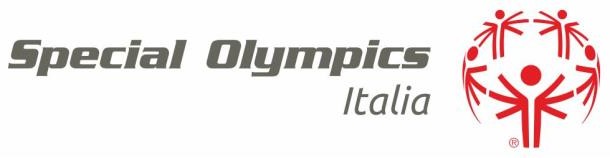 INFORMATIVAai sensi degli articoli 13 e 14, Regolamento (UE) 2016/679 (“GDPR”)Con la presente informativa, il Titolare del trattamento, come di seguito definito, desidera illustrarLe le finalità per le quali tratta i Suoi dati personali, la fonte da cui ha origine il trattamento dei Dati, quali categorie di dati sono oggetto di trattamento, quali sono i Suoi diritti riconosciuti dalla normativa in materia di protezione dei dati personali e come possono essereesercitati.CHI È IL TITOLARE DELTRATTAMENTO?Special Olympics Italia con sede legale in Via di Decima 40, 00144, Roma (RM), è il titolare del trattamento dei Suoi dati personali (il “Titolare” o “Special Olympics”).COME CONTATTARE IL RESPONSABILE DELLA PROTEZIONE DEIDATIIl Titolare ha nominato un responsabile della protezione dei dati (“Data ProtectionOfficer” o “DPO”) contattabile inviando una e-mail all’indirizzo di posta elettronica privacy@specialolympics.it ovvero scrivendo a: Special Olympics Italia, all’attenzione del Responsabile della protezione dei dati, Via di Decima 40, 00144, Roma (RM).COS’ É IL DATOPERSONALE?Ai sensi del GDPR, per dato personale comune si intende: “qualsiasi informazione riguardante una persona fisica identificata o identificabile; si considera identificabile la persona fisica che può essere identificata, direttamente o indirettamente, con particolare riferimento a un identificativo come il nome, un numero di identificazione, dati relativi all’ubicazione, un identificativo online o a uno o più elementi caratteristici della sua identità fisica, fisiologica, genetica, psichica, economica, culturale o sociale”(i “Dati”).QUAL È LA FONTE DA CUI HANNO ORIGINE I DATIPERSONALI?I Suoi Dati personali trattati da Special Olympic sono quelli forniti dal Suo Istituto Scolastico di appartenenza contestualmente all’adesione al programma Team Scolastico Special Olympics.QUALI SONO LE FINALITÀ DEL TRATTAMENTO DEI SUOI DATI E LA RELATIVA BASEGIURIDICA?Special Olympics, al fine di soddisfare la richiesta di adesione del Suo Istituto Scolastico al programma Team Scolastico Special Olympics e nell’ambito dello svolgimento delle attività connesse e strumentali alla gestione del medesimo Programma Team Scolastico raccoglie e tratta le seguenti categorie di Dati a Leiriferibili:i dati anagrafici e identificativi (i.e.: nome,cognome);la materia diinsegnamentoil recapitotelefonico;l’indirizzo di postaelettronica;l’immagine che Laritrae;in generale, ogni altro dato e informazione necessaria per lo sviluppo del programma Team Scolastico SpecialOlympics.I Dati a Lei riferiti sono oggetto di trattamento per le seguenti finalità:	Richiesta di adesione al programma Team Scolastico di Special Olympics e gestione del rapportocollegatoI Suoi Dati sono raccolti e trattati dal Titolare per dare seguito alla richiesta di adesione al programma Team Scolastico di Special Olympics e per il perseguimento delle finalità di promozione dello sport previste statutariamente. In questo contesto, Special Olympics svolgerà trattamenti connessi e/o strumentali alla gestione del programma Team Scolastico al fine di agevolare l’organizzazione delle attività scolastiche (e.g. l’organizzazione di competizioni e/o di attività varie o l’organizzazione di iniziative di natura sportiva, culturale, educativa, formativa pedagogica, per il sostegno, la promozione e la diffusione dei principi, della missione e degli obiettivi di SpecialOlympics).Invio dinewsletterPrevio Suo consenso, il Titolare potrà contattarLa al fine informarLa in merito alle nuove e future iniziative proposte da Special Olympics.	Pubblicazione di articoli di stampa, fotografie e/o videoriprese sui canali di comunicazionePrevio Suo consenso, i Dati a Lei riferiti possono essere trattati da Special Olympics per la pubblicazione di articoli di stampa, fotografie e/o videoriprese su tutti i mezzi di comunicazione quali, a titolo meramente esemplificativo e non esaustivo, canali istituzionali del Titolare, TV, stampa, Internet, senza che venga mai pregiudicata la dignità personale ed il decoro dell’interessato.***Limitatamente alle finalità di cui alle lett. a) l’eventuale rifiuto a fornire i Dati, potrà determinare l’impossibilità da parte del Suo Istituto di partecipare al programma Team Scolastico di Special Olympics.Per le finalità di cui alle lett. b) e c) l’eventuale rifiuto a fornire i Dati comporterà l’impossibilità per Lei di conoscere prontamente le iniziative organizzate da Special Olympics, nonché di figurare nelle comunicazioni istituzionali e di promozione, senza però compromettere la  partecipazione dell’Istituto Scolastico al programma Team Scolastico di SpecialOlympics.In ogni caso, il Titolare si impegna ad assicurare che le informazioni raccolte e utilizzate siano appropriate rispetto alle finalità descritte e che ciò non determini un’invasione della Sua sfera personale.La base giuridica del trattamento dei Suoi Dati relativamente alle finalità di cui al paragrafo 4, lett. a) è il legittimo interesse del Titolare al corretto sviluppo del Programma Team Scolastico di Special Olympics nonché al perseguimento dei propri scopi statutari e, in particolare, delle finalità di promozione dello sport.La base giuridica per le finalità di cui al paragrafo 4, lett. b) e c) è il consenso.In ogni caso il consenso al trattamento dei Dati è libero e potrà essere revocato in qualsiasi momento mediante una comunicazione alla seguente mail privacy@specialolympics.it.MODALITA DEL TRATTAMENTO DEI DATIRACCOLTIIl trattamento dei Suoi Dati personali avverrà, nel rispetto delle disposizioni previste dal GDPR, mediante strumenti cartacei, informatici o telematici, con logiche strettamente correlate alle finalità indicate e, comunque, con modalità idonee a garantirne la sicurezza e la riservatezza in conformità al GDPR e alla normativa vigente.A CHI COMUNICHIAMO I SUOI DATIPERSONALI?Il Titolare potrà comunicare i Suoi Dati ai soggetti di cui si avvale per lo svolgimento e la gestione del Programma Team Scolastico di Special Olympics o alla manutenzione di eventuali sistemi informatici, i quali tratteranno i Dati a Lei riferiti in qualità di responsabili del trattamento.L’elenco dei Responsabili del trattamento è aggiornato a cura del Titolare ed è disponibile presso il medesimo per la consultazione.I     Suoi     Dati     potranno     essere     comunicati,     altresì,     a     figure      interne      (dipendenti e collaboratori) autorizzate al trattamento in ragione delle rispettive mansioni nonché a soggetti di cui il Titolare si avvale per lo svolgimento delle attività relative alla gestione del Programma Team Scolastico, tra cui gli enti di promozione sportiva, il CONI, gli organizzatori di eventi, le compagnieassicurative.Sul sito internet di Special Olympics saranno altresì indicati i Suoi dati identificativi, i quali, attraverso la pubblicazione, saranno diffusi a soggettiindeterminati.Previa acquisizione del Suo consenso, la Sua immagine potrà essere diffusa mediante pubblicazione su diversi canali di comunicazione, tra cui siti web, social network e rivistecartacee.DOVE TRASFERIAMO I SUOIDATI?In aggiunta, per il raggiungimento delle finalità precedentemente indicate, i Suoi Dati potrebbero essere trasferiti a soggetti terzi situati al di fuori dello Spazio Economico Europeo che offrono servizi connessi al rapporto in essere con Special Olympics o verso i quali il trasferimento dei Suoi Dati si rendesse necessario nell’ambito dello svolgimento del predetto Programma.Tale trasferimento, ove ricorra il caso, verrà disciplinato, a seconda dei destinatari, mediante il ricorso a clausole contrattuali standard adottate dalla Commissione europea con la decisione 2010/87/UE  ed eventuali successive modifiche o, in alternativa, sulla base di una decisione di adeguatezza della Commissione e/o di ogni altro strumento consentito dallanormativa.Potrà ottenere informazioni sul luogo in cui i Suoi Dati sono stati trasferiti, scrivendo al Titolare ai recapiti indicati al paragrafo 1 di cui sopra.PER QUANTO TEMPO CONSERVIAMO I SUOIDATI?I Suoi Dati saranno trattati da Special Olympics per il periodo di tempo strettamente necessario alla gestione del Programma Team Scolastico ed alle attività ad esso connesse descritte al precedente paragrafo 4.In particolare, riportiamo di seguito i principali periodi di utilizzo e conservazione dei Dati con riferimento alle diverse finalità di trattamento:	ai fini dell’esecuzione del Programma Team Scolastico di Special Olympics, i Suoi Dati saranno trattati per tutta la durata dello stesso e sino a che sussistano necessità connesse alla gestione del predetto Programma Team Scolastico;	con riferimento all’invio di newsletter di cui al paragrafo 4 lett. b), i Suoi Dati saranno trattati per tutta la durata del servizio richiesto, salvo la Sua opposizione al trattamento, e saranno conservati di conseguenza esclusivamente per il periodo in cui lo stesso saràattivo;	per le finalità di cui al precedente paragrafo 4, lett. c), i Suoi Dati (nello specifico, le immagini e/o le videoriprese che La raffigurano) saranno conservati per il tempo necessario allo svolgimento del Programma Team Scolastico di Special Olympics e, comunque, sino a che sussistano necessità connesse agli scopi statutari del Titolare e, in particolare, al perseguimento delle finalità di promozione dello sport, salvo revoca del consenso da Lei prestato.QUALI	SONO	I	SUOI	DIRITTI	IN	QUALITÀ	DI	INTERESSATO	DEL TRATTAMENTO?Durante il periodo in cui Special Olympics è in possesso o effettua il trattamento dei Suoi Dati, Lei, in qualità di interessato del trattamento, può in qualsiasi momento esercitare i seguenti diritti:Diritto di accesso – Lei ha il diritto di ottenere la conferma circa l’esistenza o meno di un trattamento concernente i Suoi Dati, nonché il diritto di ricevere ogni informazione relativa al medesimotrattamento;Diritto alla rettifica – Lei ha il diritto di ottenere la rettifica dei Suoi Dati in nostro possesso, qualora gli stessi siano incompleti oinesatti;Diritto alla cancellazione – in talune circostanze, Lei ha il diritto di ottenere la cancellazione dei Suoi Dati presenti all’interno dei nostri archivi qualora non rilevanti ai fini della prosecuzione del Programma Team Scolastico di SpecialOlympics;Diritto alla portabilità – Lei ha il diritto di ottenere il trasferimento dei Suoi Dati in nostro possesso in favore di un diverso titolare;Diritto alla limitazione del trattamento – al verificarsi di talune condizioni, Lei ha il diritto di ottenere la limitazione del trattamento concernente i Suoi Dati, qualora non rilevante ai fini della prosecuzione del Programma Team Scolastico di SpecialOlympics;Diritto di revoca del consenso – Lei ha il diritto di revocare il consenso al trattamento dei Suoi Dati in qualsiasi momento, restando ferma la liceità del trattamento basata sul consenso prima dellarevoca;Diritto di proporre reclamo all’Autorità di controllo – qualora Lei desideri proporre  un reclamo in merito alle modalità attraverso cui i Suoi Dati sono trattati da Special Olympics, ovvero in merito alla gestione di un reclamo da Lei proposto, Lei ha il diritto di presentare un’istanza direttamente all’Autorità di controllo (il modulo per la presentazione del reclamo è disponibile	al	seguente	link: https://www.garanteprivacy.it/documents/10160/0/Modello+di+reclamo.pdf/46f18fed- 08b1-767a-c856-a59d5a814533?version=1.10).Diritto di opposizioneDiritto di opposizione – Lei ha il diritto di opporsi, in qualsiasi momento per motivi connessi alla Sua situazione particolare, al trattamento dei Dati che La riguardano basati sulla condizione di liceità dellegittimo interesse o dell’esecuzione di un compito di interesse pubblico o dell’esercizio di pubblici poteri, compresa la profilazione, salvo che sussistano motivi legittimi per il Titolare di continuare il trattamento che prevalgono sugli interessi, sui diritti e sulle libertà dell’interessato oppure il trattamento dei Dati sia necessario per l’accertamento, l’esercizio o la difesa di un diritto in sede giudiziaria.I diritti di cui sopra potranno essere esercitati nei confronti del Titolare scrivendo all’indirizzo e-mail privacy@specialolympics.it.L’esercizio dei Suoi diritti in qualità di interessato è gratuito ai sensi dell’articolo 12, GDPR.Presa visione e compresa l'informativa in materia di protezione dei dati personali ai sensi degli artt. 13 e 14, Regolamento (UE) 2016/679 (“GDPR”) predisposta da Special OlympicsItalia:ACCONSENTO - ◻NON ACCONSENTO all’invio di comunicazioni periodiche c.d. “newsletter” dal contenuto informativo e di promozione dellosport.ACCONSENTO - ◻NON ACCONSENTO ad utilizzare a titolo gratuito immagini, video e registrazioni audio a me riferibili ripresi durante le iniziative e gli eventi organizzati da Special Olympics Italia e/o da soggetti esterni, per fini divulgativi e/o di promozione dello sport. I Dati potranno essere oggetto di diffusione mediante pubblicazione su diversi canali di comunicazione, tra cui siti web, social network e riviste cartacee per la realizzazione di album, comunicazioni, presentazioni, cartelloni e articoli dedicati a eventi, progetti e/o iniziative cui ho partecipato e/o a progetti e iniziativesimilari.Confermo di non aver nulla a pretendere in ragione di quanto sopra indicato e di rinunciare irrevocabilmente ad ogni diritto, azione o pretesa derivante da quanto sopra autorizzato.DATA		Firma deldocenteNOME E COGNOME in stampatello deldocente:	ISTITUTO SCOLASTICO diriferimento: 	Si prega di inviare l’informativa sottoscritta a scuola@specialolympics.it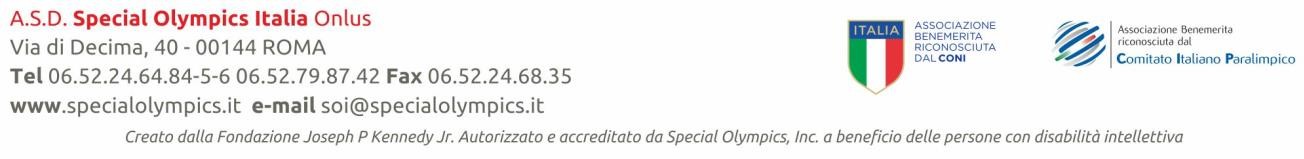 